Муниципальное бюджетное общеобразовательное учреждениеУстьинская средняя общеобразовательная школаМоршанского района Тамбовской областиПРИКАЗ06.06.2022                                                                                           № 253О создании на базе Марусинского филиала Центра  образования  естественно-научной и технологической направленностей «Точка роста»В целях реализации на территории Тамбовской области национального проекта «Образование», утвержденного протоколом президиума Совета    при Президенте Российской Федерации по стратегическому развитию и национальным проектам от 24 декабря 2018 г. № 16, в соответствии с методическими рекомендациями (информационное письмо Министерства просвещения Российской Федерации от 25.11.2022 г. № ТВ-2610/02) и распоряжением администрации области «О реализации мероприятия по созданию и функционированию в общеобразовательных организациях, расположенных в сельской местности и малых городах, Центров образования естественно-научной и технологической направленностей «Точка роста» в Тамбовской области на 2021-2023 годы в рамках федерального проекта «Современная школа» национального проекта «Образование» от 15.10.2020 №716-р на основании приказа Управления образования и науки Тамбовской области «О создании на базе общеобразовательных организаций Тамбовской области, расположенных в сельской местности и малых городах, центров образования естественно-научной и технологической направленностей «Точка роста» в 2022 году» от 29.11.2022 №3170  ПРИКАЗЫВАЮ: 1. Создать Центр образования  естественно-научной и технологической направленностей «Точка роста» на базе Марусинского филиала по адресу 393925 Моршанский район поселок Марусино  дом 12 в2. Утвердить Положение о Центре образования  естественно-научной и технологической направленностей «Точка роста»МБОУ Устьинской СОШ согласно приложению 1.3. Утвердить Медиаплан по информационному сопровождению создания и функционирования Центра  образования  естественно-научной и технологической направленностей «Точка роста»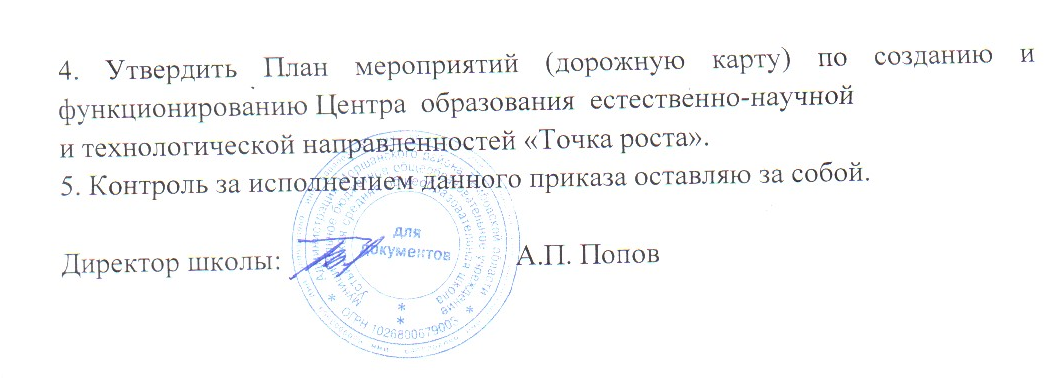 Приложение № 1к приказу№ 253 от 06.06.2023Положениео центре образования естественно-научной и технологическойнаправленностей «Точка роста» на базеМарусинского филиала МБОУ Устьинской СОШ1.	Общие положения1.1.	Центр образования естественно-научной и технологической направленностей «Точка роста» на базе Марусинского филиала МБОУ Устьинской СОШ (далее - Центр) создан с целью развития у обучающихся естественно-научной, математической, информационной грамотности, формирования критического и креативного мышления, совершенствования навыков естественно-научной и технологической направленностей.1.2.	Центр не является юридическим лицом и действует для достижения уставных целей Марусинского филиала МБОУ Устьинской СОШ (далее – Учреждение), а также в целях выполнения задач и достижения показателей и результатов национального проекта «Образование».1.3.	В своей деятельности Центр руководствуется Федеральным законом Российской Федерации от 29.12.2012 № 273-ФЗ «Об образовании в Российской Федерации», другими нормативными документами Министерства просвещения Российской Федерации, иными нормативными правовыми актами Российской Федерации, программой развития МБОУ Устьинской СОШ, планами работы, утвержденными учредителем и настоящим Положением.1.4. Центр в своей деятельности подчиняется руководителю Учреждения (директору).2.	Цели, задачи, функции деятельности Центра2.1.	Основной целью деятельности Центра является совершенствование условий для повышения качества образования, расширения возможностей обучающихся в освоении учебных предметов естественно-научной и технологической направленностей, программ дополнительного образования естественно-научной и технической направленностей, а также для практической отработки учебного материала по учебным предметам «Физика», «Химия», «Биология».2.2.	Задачами Центра являются:2.2.1.	реализация основных общеобразовательных программ по учебным предметам естественно-научной и технологической направленностей, в том числе в рамках внеурочной деятельности обучающихся;2.2.2.	разработка и реализация разноуровневых дополнительных общеобразовательных программ естественно-научной и технической направленностей, а также иных программ, в том числе в каникулярный период;2.2.3.	вовлечение обучающихся и педагогических работников в проектную деятельность; 2.2.4.	организация внеучебной деятельности в каникулярный период, разработка и реализация соответствующих образовательных программ, в том числе для лагерей, организованных образовательными организациями в каникулярный период;2.2.5.	повышение профессионального мастерства педагогических работников Центра, реализующих основные и дополнительные общеобразовательные программы.2.3.	Центр для достижения цели и выполнения задач вправе взаимодействовать с:- различными образовательными организациями в форме сетевого взаимодействия;- с иными образовательными организациями, на базе которых созданы центры «Точка роста»;- с федеральным оператором, осуществляющим функции по информационному, методическому и организационно-техническому сопровождению мероприятий по созданию и функционированию центров «Точка роста», в том числе по вопросам повышения квалификации педагогических работников;- обучающимися и родителями (законными представителями) обучающихся, в том числе с применением дистанционных образовательных технологий.3.	Порядок управления Центром «Точка роста»3.1.	Руководитель Учреждения издает локальный нормативный акт о назначении руководителя Центра (куратора, ответственного за функционирование и развитие), а также о создании Центра и утверждении Положение о деятельности Центра.3.2. Руководителем Центра может быть назначен сотрудник Учреждения из числа руководящих и педагогических работников.3.3.	Руководитель Центра обязан:3.3.1.	осуществлять оперативное руководство Центром;3.3.2.	представлять интересы Центра по доверенности в муниципальных, государственных органах региона, организациях для реализации целей и задач Центра;3.3.3.	отчитываться перед Руководителем Учреждения о результатах работы Центра;3.3.4.	выполнять иные обязанности, предусмотренные законодательством, уставом Учреждения, должностной инструкцией и настоящим Положением.3.4.	Руководитель Центра вправе:3.4.1.	осуществлять расстановку кадров Центра, прием на работу которых осуществляется приказом руководителя Учреждения;3.4.2.	по согласованию с руководителем Учреждения организовывать учебно-воспитательный процесс в Центре в соответствии с целями и задачами Центра и осуществлять контроль за его реализацией;3.4.3.	осуществлять подготовку обучающихся к участию в конкурсах, олимпиадах, конференциях и иных мероприятиях по профилю направлений деятельности Центра;3.4.4.	по согласованию с руководителем Учреждения осуществлять организацию и проведение мероприятий по профилю направлений деятельности Центра;3.4.5.	осуществлять иные права, относящиеся к деятельности Центра и не противоречащие целям и видам деятельности образовательной организации, а также законодательству Российской Федерации.Приложение  2 к приказу  от 06.06.  2023  № 253Медиапланпо информационному сопровождению создания и функционированияцентра образования естественно-научной и технологическойнаправленностей «Точка роста» на базеМарусинского  филиала МБОУ Устьинской СОШПриложение 3к приказу  от  06.06.2023 № 253 П Л А Нмероприятий (дорожная карта) по созданию и функционированию Центра образования естественно-научной и технологическойнаправленностей «Точка роста» на базеМарусинского филиала МБОУ Устьинской СОШ№ п/пНаименование мероприятия (-й)СМИСрок исполненияСмысловая нагрузкаФормасопровождения1. Информация о начале реализации проекта.Проведение заседания рабочей группы органа управления образованием субъекта РФ ТелевидениеМартПервоначальная информация об основном содержании и этапах реализации регионального проекта «Современная школа» национального проекта «Образование» в субъекте РФ по созданию центра образования естественно-научной и технологическойнаправленностей «Точка ростаНовости, интервью 1. Информация о начале реализации проекта.Проведение заседания рабочей группы органа управления образованием субъекта РФ Печатные СМИМартПервоначальная информация об основном содержании и этапах реализации регионального проекта «Современная школа» национального проекта «Образование» в субъекте РФ по созданию центра образования естественно-научной и технологическойнаправленностей «Точка ростаСтатьи, новости1. Информация о начале реализации проекта.Проведение заседания рабочей группы органа управления образованием субъекта РФ Сетевые СМИ и Интернет-ресурсыМартПервоначальная информация об основном содержании и этапах реализации регионального проекта «Современная школа» национального проекта «Образование» в субъекте РФ по созданию центра образования естественно-научной и технологическойнаправленностей «Точка ростаНовости, анонсы1. Информация о начале реализации проекта.Проведение заседания рабочей группы органа управления образованием субъекта РФ Социальные сетиМартПервоначальная информация об основном содержании и этапах реализации регионального проекта «Современная школа» национального проекта «Образование» в субъекте РФ по созданию центра образования естественно-научной и технологическойнаправленностей «Точка ростаНовости, фоторепортажи2. Пресс-конференция Презентация проекта и концепции Центра для различных аудиторий (обучающиеся, педагоги, родители Запуск страницы на официальном сайте ОУ Телевидение Май - июньИнформация по созданию центра образования естественно-научной и технологическойнаправленностей «Точка ростаПодготовленные материалы Новости, интервью 2. Пресс-конференция Презентация проекта и концепции Центра для различных аудиторий (обучающиеся, педагоги, родители Запуск страницы на официальном сайте ОУ Печатные СМИМай - июньИнформация по созданию центра образования естественно-научной и технологическойнаправленностей «Точка ростаПодготовленные материалы Статьи, новости2. Пресс-конференция Презентация проекта и концепции Центра для различных аудиторий (обучающиеся, педагоги, родители Запуск страницы на официальном сайте ОУ Сетевые СМИ и Интернет-ресурсыМай - июньИнформация по созданию центра образования естественно-научной и технологическойнаправленностей «Точка ростаПодготовленные материалы Новости, анонсы2. Пресс-конференция Презентация проекта и концепции Центра для различных аудиторий (обучающиеся, педагоги, родители Запуск страницы на официальном сайте ОУ Социальные сетиМай - июньИнформация по созданию центра образования естественно-научной и технологическойнаправленностей «Точка ростаПодготовленные материалы Новости, фоторепортажи3. Мероприятия по повышению квалификации педагогов Центров с привлечением федеральных экспертов и тьюторовСетевые СМИ и Интернет-ресурсы Май -ноябрь Выпускается новость об участии педагогов в образовательной сессии и отзывы самих педагогов по итогам сессий на сайтах муниципальных органов управления образованием, на сайтах образовательных организаций Новости, анонсы 3. Мероприятия по повышению квалификации педагогов Центров с привлечением федеральных экспертов и тьюторовСоциальные сетиМай -ноябрь Выпускается новость об участии педагогов в образовательной сессии и отзывы самих педагогов по итогам сессий на сайтах муниципальных органов управления образованием, на сайтах образовательных организаций Новости, фоторепортажи4.Начало ремонта / закупка оборудования / запуск сайта / запуск горячей линии по вопросам записи детей Сетевые СМИ и Интернет-ресурсы Май-Июнь Публикация адресов площадок, Центров, фото-фиксация первоначального состояния помещений для последующего сравнения, публикация на сайтах поставщиков (партнеров) информации о присоединении к проекту Новости4.Начало ремонта / закупка оборудования / запуск сайта / запуск горячей линии по вопросам записи детей Социальные сетиМай-Июнь Публикация адресов площадок, Центров, фото-фиксация первоначального состояния помещений для последующего сравнения, публикация на сайтах поставщиков (партнеров) информации о присоединении к проекту Новости, фоторепортажи5.Старт набора детей / запуск рекламной кампании Телевидение Сентябрь Онлайн реклама на порталах и печать плакатов для размещения в школьных автобусах, образовательных организациях, местах массового пребывания жителей. Организуется горячая линия (телефон, интернет) по вопросам набора детей Новости, интервью 5.Старт набора детей / запуск рекламной кампании Печатные СМИСентябрь Онлайн реклама на порталах и печать плакатов для размещения в школьных автобусах, образовательных организациях, местах массового пребывания жителей. Организуется горячая линия (телефон, интернет) по вопросам набора детей Статьи, новости5.Старт набора детей / запуск рекламной кампании Сетевые СМИ и Интернет-ресурсыСентябрь Онлайн реклама на порталах и печать плакатов для размещения в школьных автобусах, образовательных организациях, местах массового пребывания жителей. Организуется горячая линия (телефон, интернет) по вопросам набора детей Новости, анонсы5.Старт набора детей / запуск рекламной кампании Социальные сетиСентябрь Онлайн реклама на порталах и печать плакатов для размещения в школьных автобусах, образовательных организациях, местах массового пребывания жителей. Организуется горячая линия (телефон, интернет) по вопросам набора детей Новости, фоторепортажи6.Размещение баннера с информацией о наборе обучающихся в Центры Сетевые СМИ и Интернет-ресурсыСентябрьНовости, анонсы6.Размещение баннера с информацией о наборе обучающихся в Центры Социальные сетиСентябрьНовости, фоторепортажи7.Проведение ремонтных работ помещений Центров в соответствии с брендбукомТелевидение Июнь- Август Муниципалитеты и администрации районов публикуют информацию о статусе ремонтных и иных работ Выходит обзорный репортаж по итогам выезда на места Новости, интервью 7.Проведение ремонтных работ помещений Центров в соответствии с брендбукомПечатные СМИИюнь- Август Муниципалитеты и администрации районов публикуют информацию о статусе ремонтных и иных работ Выходит обзорный репортаж по итогам выезда на места Статьи, новости7.Проведение ремонтных работ помещений Центров в соответствии с брендбукомСоциальные сетиИюнь- Август Муниципалитеты и администрации районов публикуют информацию о статусе ремонтных и иных работ Выходит обзорный репортаж по итогам выезда на места Новости, фоторепортажи8.Окончание ремонта помещений / установка и настройка оборудования / приемка Телевидение и радиоАвгуст -Сентябрь Глава региона проводит совещание перед началом очередного учебного года, там озвучивается степень готовности инфраструктуры, итоги набора детей, партнеры отчитываются о внедрении своего оборудования, для приглашенных СМИ делают пресс-подход, все участники дают подробные комментарии Новости, интервью 8.Окончание ремонта помещений / установка и настройка оборудования / приемка Печатные СМИАвгуст -Сентябрь Глава региона проводит совещание перед началом очередного учебного года, там озвучивается степень готовности инфраструктуры, итоги набора детей, партнеры отчитываются о внедрении своего оборудования, для приглашенных СМИ делают пресс-подход, все участники дают подробные комментарии Статьи, новости8.Окончание ремонта помещений / установка и настройка оборудования / приемка Социальные сетиАвгуст -Сентябрь Глава региона проводит совещание перед началом очередного учебного года, там озвучивается степень готовности инфраструктуры, итоги набора детей, партнеры отчитываются о внедрении своего оборудования, для приглашенных СМИ делают пресс-подход, все участники дают подробные комментарии Новости, фоторепортажи9.Торжественное открытие Центров в образовательных организациях субъекта Российской Федерации Телевидение Сентябрь Глава региона и его заместители, главы муниципальных образований посещают образовательные организации, участвуют в торжественных открытиях Центров Делаются фотографии и видео для дальнейшего использования в работе Новости, интервью 9.Торжественное открытие Центров в образовательных организациях субъекта Российской Федерации Печатные СМИСентябрь Глава региона и его заместители, главы муниципальных образований посещают образовательные организации, участвуют в торжественных открытиях Центров Делаются фотографии и видео для дальнейшего использования в работе Статьи, новости9.Торжественное открытие Центров в образовательных организациях субъекта Российской Федерации Сетевые СМИ и Интернет-ресурсыСентябрь Глава региона и его заместители, главы муниципальных образований посещают образовательные организации, участвуют в торжественных открытиях Центров Делаются фотографии и видео для дальнейшего использования в работе Новости, анонсы9.Торжественное открытие Центров в образовательных организациях субъекта Российской Федерации Социальные сетиСентябрь Глава региона и его заместители, главы муниципальных образований посещают образовательные организации, участвуют в торжественных открытиях Центров Делаются фотографии и видео для дальнейшего использования в работе Новости, фоторепортажи10.Поддержание интереса к Центрам и общее информационное сопровождение Телевидение Ноябрь-Декабрь Выезд журналистов в сельские районы, где им показывают образовательный процесс в Центрах, отзывы родителей и педагогов, публикация статистики и возможное проведение опроса общественного мнения о проекте Новости, интервью 10.Поддержание интереса к Центрам и общее информационное сопровождение Печатные СМИНоябрь-Декабрь Выезд журналистов в сельские районы, где им показывают образовательный процесс в Центрах, отзывы родителей и педагогов, публикация статистики и возможное проведение опроса общественного мнения о проекте Статьи, новости10.Поддержание интереса к Центрам и общее информационное сопровождение Сетевые СМИ и Интернет-ресурсыНоябрь-Декабрь Выезд журналистов в сельские районы, где им показывают образовательный процесс в Центрах, отзывы родителей и педагогов, публикация статистики и возможное проведение опроса общественного мнения о проекте Новости, анонсы10.Поддержание интереса к Центрам и общее информационное сопровождение Социальные сетиНоябрь-Декабрь Выезд журналистов в сельские районы, где им показывают образовательный процесс в Центрах, отзывы родителей и педагогов, публикация статистики и возможное проведение опроса общественного мнения о проекте Новости, фоторепортажи№ п\пНаименование мероприятияРезультат Сроки выполненияОрганизационные мероприятия по созданию Центра «Точка роста»:1.1. Правовое обеспечение создания и функционирования Центра роста:
1.1.1. Издание приказа о создании Центра:- утверждение Положения о деятельности Центра;- назначение руководителя Центра;- утверждение плана первоочередных мероприятий (дорожной карты) по созданию и функционированию Центра;- утверждение медиаплана по информационному сопровождению создания ЦентраПриказ директора школы о
создании центра в
соответствии с
методическими
рекомендациямиМай Создание Интернет странички на сайте школы.Страничка на сайтеМай Согласование дизайн-проекта Центра «Точка роста» школы с Управлением образования и науки Тамбовской области.Локальные сметы на проведение ремонтных работАпрель - майСогласование проекта зонирования Центра школы с Управлением образования и науки Тамбовской области.Локальные сметы на проведение ремонтных работАпрель - майСогласование инфраструктурного листа Центра.Локальные сметы на проведение ремонтных работАпрель - майПовышение квалификации сотрудников и педагогов Центра, в том числе по новым технологиям преподавания предметных областей «Технология», «Информатика», «ОБЖ»:1. формирование штатного расписания Центра;
2. Обеспечение участия педагогов и сотрудников в повышении квалификации на
онлайн платформе.Свидетельство о
повышении квалификацииПриказ директора школы об утверждении штатного расписанияМай – июньиюньмай– июньУчастие в семинарах-совещаниях по вопросам обеспечения реализации мероприятий по созданию Центра. Приказ директора школы о направлении в командировкуПо плану Закупка, доставка и наладка оборудования: - подготовка технического задания согласно рекомендуемого инфраструктурного листа;- объявление конкурсных закупочных процедур;- косметический ремонт, приведение площадок Марусинского филиала МБОУ Устьинской СОШ в соответствие с фирменным стилем «Точка роста».Государственные
(муниципальные)
контракты на поставку
оборудованияМай – Август Разработка и утверждение плана учебно-воспитательных, внеурочных ресурсных мероприятий Центра.Информация на сайте школыАвгуст Завершение косметических ремонтов, приведение Центра в соответствие брендбуку.Отчет директора школыАвгуст Организация набора детей, обучающихся по программам Центра.Приказ директора школы о зачислении учащихсяСентябрь Открытие Центра в единый день открытия.Информационное освещение в СМИСентябрьМониторинг реализации мероприятий дорожной карты.Отчет директора школыЕженедельно